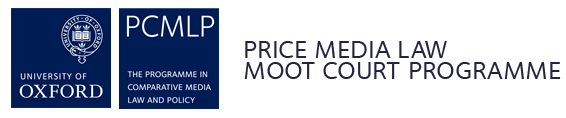 
Felhívás az ELTE ÁJKharmad-, negyed- vagy ötödéves hallgatói részére
Jelentkezz most a 2018 Price Media Law Moot Court Médiajogi Perbeszédversenyre, haérdeklődsz az infokommunikációs jog, a médiajog, a szólás- és sajtószabadság iránt; szeretnél gyakorlati tapasztalatot szerezni az angol nyelven megírt és előadott perbeszédekben; szeretnél Te is az ELTE ÁJK által indított csapathoz tartozni, és összevetni tudásodat a világ legrangosabb egyetemeinek hallgatóival; szeretnél egy olyan perbeszédversenyen részt venni, ahol a megmérettetésen túl az Oxfordi Egyetem professzorainak előadásai keretében a legaktuálisabb médiajogi problémákkal találkozhatsz; szeretnél kiutazni Zágrábba a regionális fordulóba és Oxfordba a 2018 tavaszán rendezett döntőre.További részletek a versenyről: http://pricemootcourt.socleg.ox.ac.ukJelentkezés Dr. Gosztonyi Gergelynél a gosztonyi@ajk.elte.hu e-mail címen, angol nyelvű szakmai önéletrajz és egy rövid, maximum egy oldalas angol nyelvű motivációs levél küldésével. Jelentkezési határidő: 2017. szeptember 22. (péntek) 24.00 óra. Szóbeli meghallgatás: 2017. szeptember 25. (hétfő) 18.00 óra, Magyar Állam- és Jogtörténeti Tanszék